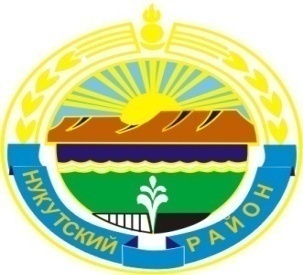 МУНИЦИПАЛЬНОЕ ОБРАЗОВАНИЕ«НУКУТСКИЙ РАЙОН»АДМИНИСТРАЦИЯМУНИЦИПАЛЬНОГО ОБРАЗОВАНИЯ«НУКУТСКИЙ РАЙОН»ПОСТАНОВЛЕНИЕот 29 февраля 2016 года                                 № 42                                          п.НовонукутскийО проведении месячника по охране труда	В целях привлечения внимания к решению социально-трудовых вопросов, развития и совершенствования системы управления охраной труда, регулирования социально-трудовых отношений и согласования социально-экономических интересов всех участников трудовых отношений, во исполнение Закона Иркутской области от 24 июля 2008 года № 63-ОЗ «О наделении органов местного самоуправления отдельными областными государственными полномочиями», руководствуясь ст.35 Устава муниципального образования «Нукутский район», АдминистрацияПОСТАНОВЛЯЕТПровести на территории муниципального образования «Нукутский район» с            1 апреля  по 29 апреля 2016 года месячник по охране труда (далее - месячник).Утвердить План мероприятий, проводимых в рамках месячника (Приложение № 1).Управлению экономического развития и труда Администрации муниципального образования «Нукутский район» подвести итоги проведения месячника в срок до 6 мая 2016 года.Опубликовать настоящее постановление в газете «Свет Октября» и разместить на официальном сайте муниципального образования «Нукутский район».Контроль за исполнением настоящего постановления возложить на первого заместителя мэра муниципального образования «Нукутский район» Т.Р. Акбашева.Мэр                                                                                                       С.Г. ГомбоевПриложение № 1к постановлению АдминистрацииМО «Нукутский район»от 29.02. 2016 г. № 42ПЛАНмероприятий, проводимых в рамках месячника по охране трудана территории муниципального образования «Нукутский район»№п/пМероприятияСроки исполненияОтветственный исполнительОтветственный исполнитель1Опубликование статей по охране труда в районной газете «Свет Октября» и на официальном сайте Нукутского районаВ период проведения месячникаКонсультант по управлению охраной трудаКонсультант по управлению охраной труда2Организация работы «горячей» телефонной линии по вопросам охраны трудаВ период проведения месячникаКонсультант по управлению охраной трудаКонсультант по управлению охраной труда3Проведение обучения и проверки знаний по охране труда индивидуальных предпринимателей, руководителей и специалистов организаций по охране труда19 апреля 2016 г.Восточно-Сибирский филиал ФГБУ «НИИ труда и соцстрахования»Восточно-Сибирский филиал ФГБУ «НИИ труда и соцстрахования»4Участие в Конференции Иркутской области, посвященной Всемирному дню охраны труда апрель 2016 г. апрель 2016 г.Службы и специалисты по охране труда предприятий и учреждений МО «Нукутский район»5Участие в семинаре по охране труда в рамках недели охраны труда в г. Сочи в режиме онлайн13-17 апреля 2016 г.13-17 апреля 2016 г.Службы и специалисты по охране труда предприятий и учреждений МО «Нукутский район»6Проведение Круглого стола по охране труда, посвященного Всемирному дню охраны труда28 апреля 2016 г.28 апреля 2016 г.Консультант по управлению охраной труда7Конкурс плакатов и рисунков по охране труда среди школьников ОУ МО «Нукутский район»В период проведения месячникаВ период проведения месячникаКонсультант по управлению охраной труда